Citrus Elementary SchoolTitle I Parent Involvement PolicyThe staff of Citrus Elementary School, and the parents of students of Citrus Elementary School agree that this policy outlines how the parents, the entire school staff, and the students will share the responsibility for improved student academic achievement and the means by which the school and parents will build and develop a partnership that will help children achieve the State’s high standards.This School-Parent Policy is in effect during the school year of 2021-2022.School ResponsibilitiesProvide high-quality curriculum and instruction in a supportive and effective learning environment that enables the participating children to meet the State’s student academic achievement standards as follows:Title I supported reading groups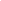 Leveled ELD for all grades After School ProgramsHold parent-teacher conferences during which the provisions of the policy will be discussed as it relates to the individual child’s achievement.  Parent-teacher conferences will be held at the end of the first trimester and during the year for children identified as having problem areas or need.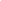 Provide parents with frequent reports on their children’s progress through the following:Standards Based report cards are sent home three times a year.  In addition, parents will receive further information at Student Study Team Meetings, IEPs, and on Individual Progress Reports.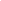 Provide parents reasonable access to staff.  This may be done in the following ways:All staff members have voice mail and e-mail.  Parents can access staff e-mail addresses through Citrus website.  Teachers are on campus and available for a minimum of fifteen minutes before and after each school day.  In addition, parent-teacher conferences can be scheduled with your child’s teacher as necessary.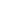 Provide parents opportunities to volunteer and participate in their child’s class, and to observe activities in the following ways:All school wide activities (such as assemblies, concerts, plays, spelling bees, book fairs, promotion ceremonies, etc.) are advertised in advance in the school bulletin and parents are encouraged to attend.  Events are also posted on the marquee at the front of the school.  Parents are invited to volunteer and visit their child’s classroom by the principal and teachers during Back-to-School Night.  These invitations are also included in the school bulletin and letters written home by the teachers.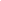 Provide parents the opportunity to participate in the planning review, and improvement of its programs and the Parent Involvement Policy.Set up and notify parents of several opportunities to attend meetings to review this policy.Beginning of the year Title I meetings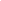 School Site Council MeetingsEnglish Learner Advisory Committee MeetingsProvide parents opportunities to attend Title I meetings throughout the year with informational topics appropriate and timely to the program.  Parents will also be provided with time for their input regarding the particular topics.Parent Trainings to promote understanding inAcademic Testing results for their children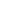 Supporting academics at homeFamily wellnessParents as PartnersFamily LiteracyProvide parents with the opportunities to attend and/or become members of the School Site Council and English Learner Advisory Committee.